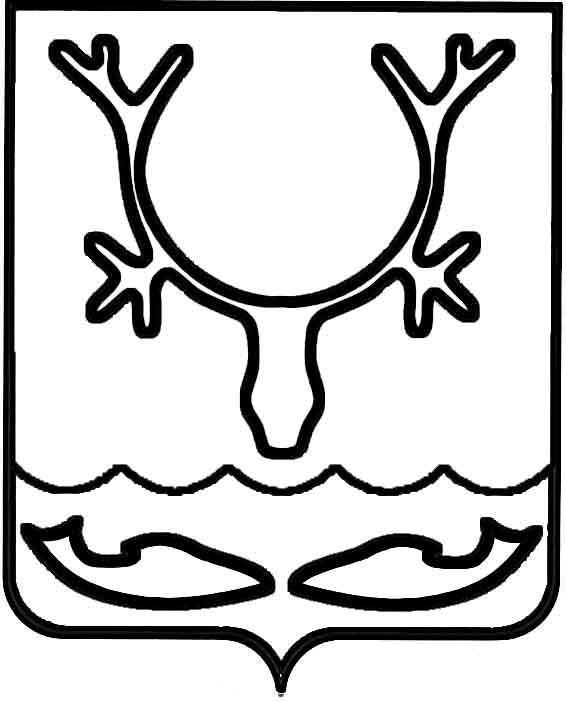 Администрация МО "Городской округ "Город Нарьян-Мар"ПОСТАНОВЛЕНИЕот “____” __________________ № ____________		г. Нарьян-МарВ связи с проведением соревнований по кроссу на снегоходах на Кубок Героя Советского Союза, Героя Российской Федерации Чилингарова А.Н. "Буран-Дей", 
в соответствии с пунктом 8 Плана организации и проведения мероприятий, приуроченных ко Дню образования города Нарьян-Мара, утвержденного распоряжением Администрации МО "Городской округ "Город Нарьян-Мар" 
от 31.01.2019 № 83-р, Администрация МО "Городской округ "Город Нарьян-Мар"П О С Т А Н О В Л Я Е Т:Муниципальному бюджетному учреждению "Чистый город" 
(далее – организатор выездной торговли) организовать выездную торговлю 9 марта 2019 года с 09.00 до 16.00 часов в районе Качгортинской курьи.Организатору выездной торговли предложить торговым организациям, независимо от организационно-правовых форм и форм собственности, индивидуальным предпринимателям принять участие в выездной торговле 
(с соблюдением санитарных норм и правил торговли).Организатору выездной торговли обеспечить ярмарочным оборудованием торговые организации, указанные в пункте 2 настоящего постановления, 
на основании соответствующих заявок.Настоящее постановление вступает в силу со дня его подписания 
и подлежит официальному опубликованию.2102.2019208Об организации выездной торговли 9 марта 2019 годаГлава МО "Городской округ "Город Нарьян-Мар" О.О.Белак